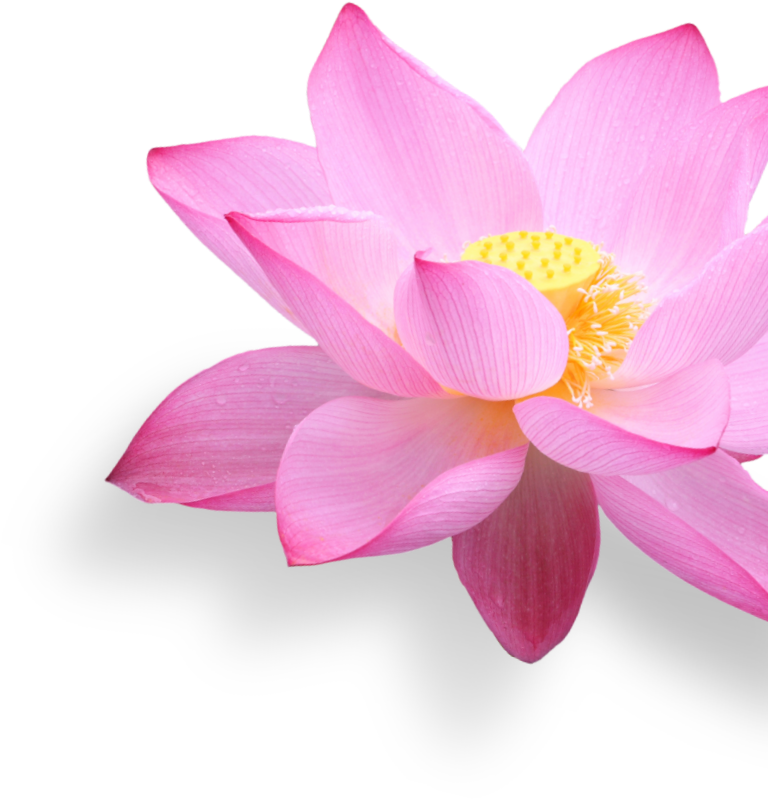 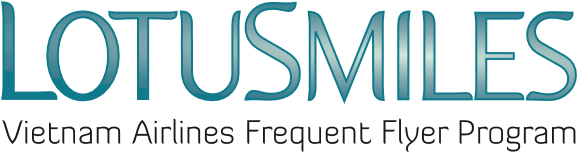 航空奖励申请表(獎勵機票，升級服務，領取獎勵行李)需要领取奖励会员信息会员姓名:金莲花卡号:电子邮件: 						电话号码：申请领取奖励于:备注：电子邮件地址和电话号码为必填信息 要求领取奖励机票 要求领取升舱奖励 要求领取奖励行李在越航售票处及分公司领取奖品时需出示的文件：领取奖励申请表;会员身分证或护照（正本）及奖励使用人的个人证件信息；金莲花会员卡;授权书(若会员没有直接领取奖励时)。 我同意金莲花的条款和越南航空的私隐保护政策 。 日期:      /        /会员签名预定代码航程航班编号起飞日期服务等级乘客姓名预定代码航程航班编号起飞日期升舱乘客姓名预定代码航程航班编号起飞日期行李包(1件/2件)乘客姓名